Lembre-se Agora do Teu Criador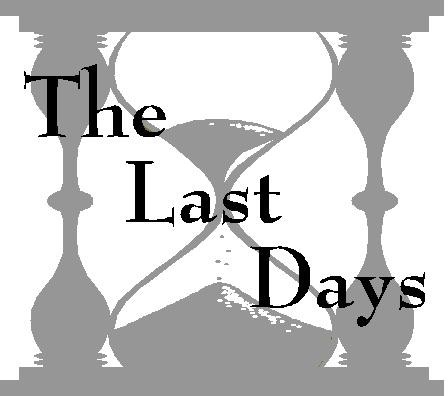 Lição 19Em Apocalipse 14:6-12, encontramos três anjos levando mensagens solenes aos habitantes da terra. O primeiro proclama que chegou a hora do julgamento de Deus. (Lembre-se, o julgamento começou no final dos “2300 dias” de Daniel 8 e 9). O segundo anjo anuncia a queda da Babilônia espiritual moderna. E o terceiro adverte contra adorar a besta e sua imagem e receber sua marca.Depois que as mensagens são proclamadas para todo o mundo, "a colheita da terra" está madura (ver Apocalipse 14:15) e "a colheita é o fim do mundo". Mateus 13:39.As mensagens dos três anjos, portanto, constituem o apelo final do Céu para a humanidade nestes últimos dias da história da Terra. Como tal, elas merecem a atenção total de todos os que querem se preparar para os eventos finais.“E este EVANGELHO do reino será PREGADO em todo o mundo, como testemunho para TODAS NAÇÕES; e então virá o fim”. Mateus 24:14.“E eu vi outro anjo voar pelo meio do céu, tendo o EVANGELHO eterno para PREGAR aos habitantes da terra, e a CADA NAÇÃO, e tribo, e língua, e povo”. Apocalipse 14:6.De acordo com a passagem, quem não devemos adorar?Apocalipse 14:9 	Em quais termos Aquele a quem devemos adorar é identificado?Apocalipse 14:7 	Em que base Deus é declarado digno de receber glória, honra e poder?Apocalipse 4:11 	Nas Escrituras, o fato de que Deus criou todas as coisas é apresentado como aquele que coloca Ele acima de todos os deuses falsos e o torna digno de nossa adoração (1 Crônicas 16:25-26; Jeremias 10:11-12; Isaías 45:18).Enquanto os cientistas modernos tentam em vão contestar a criação, o primeiro anjo de Apocalipse 14 proclama uma mensagem destinada a chamar a atenção do mundo para "Aquele que fez o céu, a terra, o mar e as fontes das águas".Os adoradores de Deus são identificados como guardando o quê?Apocalipse 14:12 	O que os mandamentos de Deus dizem sobre a criação?Êxodo 20:11 	Observe que o anjo de Apocalipse 14:7 usa as palavras do quarto mandamento para chamar o mundo de volta à verdadeira adoração a Deus.Quando os céus e a terra foram finalizados, e Deus terminou Sua obra, o que Ele fez no sétimo dia?Gênesis 2:1-2 	Quais duas coisas Deus fez no sétimo dia?Gênesis 2:3  	"Santificar" significa: “reservar para uso sagrado; consagrar. Tornar santo. Fazer com que seja piamente observado ou reverenciado”. Dicionário The American Heritage.Por que Deus tornou o sétimo dia especial?Gênesis 2:3 	O Criador descansou porque Ele estava cansado?Isaías 40:28 	Então, para benefício de quem Ele fez o Sábado?Marcos 2:27 	O Senhor descansou no sétimo dia, abençoou-o e fez o que mais a ele?Êxodo 20:11 	"Santificar" também significa: "santificar/consagrar algo ou alguém". www.linguee.com.Desde que Ele o santificou, devemos lembrar de fazer o quê?Êxodo 20:8 	O CICLO SEMANAL DE SETE DIASA duração dos dias, meses, estações e anos é determinada pelos movimentos da terra e da lua em relação ao sol. Mas o ciclo semanal de sete dias não é uma unidade astronômica conhecida de nenhum tipo. Sua existência pode ser explicada apenas pelo fato de que Deus o declarou e o estabeleceu quando criou o mundo.IDENTIFICANDO O SÁBADO BÍBLICOEm que dia João estava no Espírito?Apocalipse 1:10 	Qual dia o Senhor afirma ser dele?Isaías 58:13 	Qual dia é o Sábado do Senhor?Êxodo 20:10 	Jesus se referiu a Si mesmo como Senhor de quê?Marcos 2:28 	Jesus guardou os mandamentos de Seu Pai?João 15:10 	Jesus observou o Sábado do sétimo dia?Lucas 4:16 	Aquele que diz que habita Nele deve andar como?1 João 2:6 	O que Deus designou como um sinal do relacionamento entre Ele e Seu povo?Ezequiel 20:20 	O que é necessário para ativar um testamento?Hebreus 9:16 	Na época da morte de Jesus, ainda havia um mandamento no Sábado?Lucas 23:56 	Uma vez que um pacto tenha sido confirmado pela morte do testador, alguma alteração pode ser feita nele após esse período?Gálatas 3:15 	O próprio Deus mudará isso alguma vez?Salmos 89:34 	Quem entrará pelos portões da Cidade Santa?Apocalipse 22:14 	Isso inclui guardar o mandamento sobre o Sábado?Tiago 2:10 	À luz da Palavra de Deus...□Entendo que Apocalipse 14 contém uma mensagem dos últimos dias para todo o mundo.□Entendo que o Sábado foi feito para o homem na criação do mundo.□Entendo que o Sábado do Senhor é o sétimo dia da semana, Sábado.□Eu escolho santificar o dia que Deus santificou.Comentários adicionais: 	Nome: 	Próxima lição: O Mandamento de Deus Permanece Inalterado Domingo Segunda-feira Terça-feiraQuarta-feira  Quinta-feira Sexta-feiraSábado DiaDiaDiaDia DiaDiaDiaCrucificaçãoSexta-feiraJesus descansouno túmuloRessurreiçãono Domingo“O dia antes do Sábado” Marcos 15:42“No dia do Sábado” Lucas 23:56“E passado o Sábado” Marcos 16:1